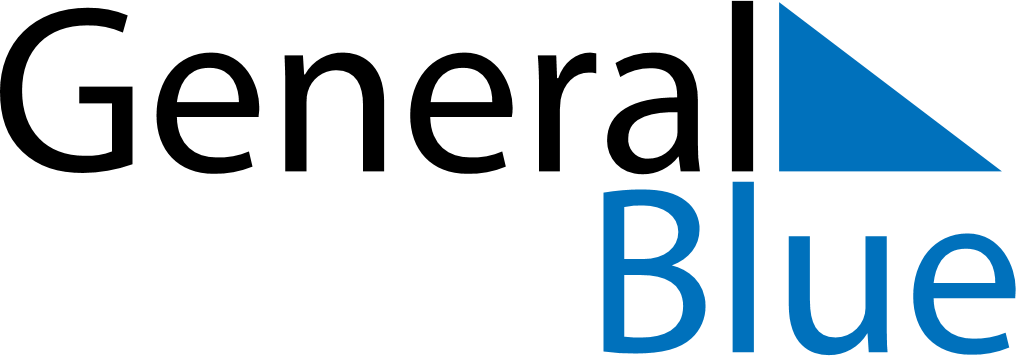 August 2029August 2029August 2029August 2029Antigua and BarbudaAntigua and BarbudaAntigua and BarbudaSundayMondayTuesdayWednesdayThursdayFridayFridaySaturday12334J’Ouvert MorningLast Lap567891010111213141516171718192021222324242526272829303131